Navn: 64: Cherkos Heluf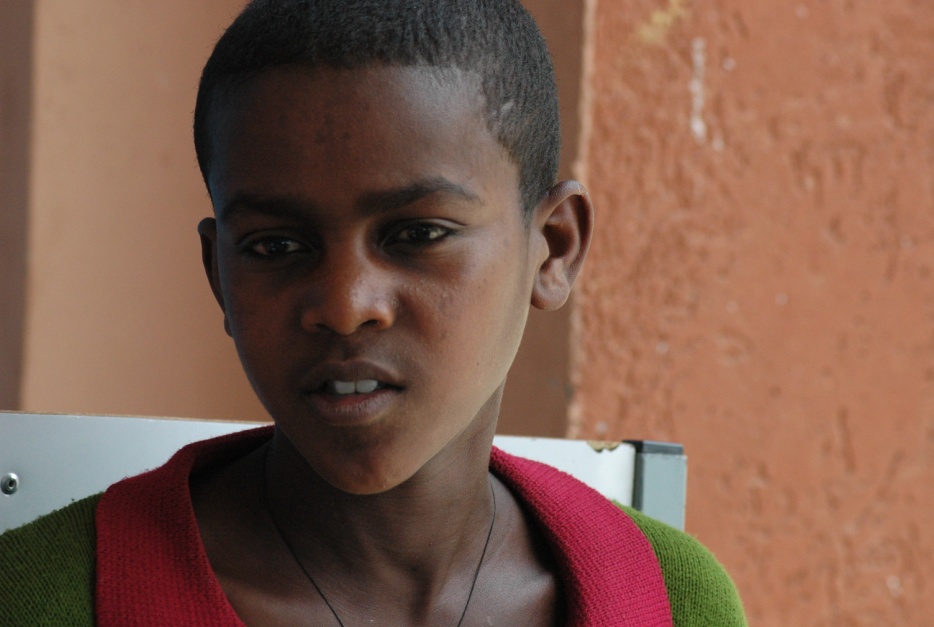 Dreng/pige: MAlder: 13Årstal ankomst til børnehjemmet ? 2011Fra hvilken by/område/familiebaggrund? 800 km fra Mekele. Faren døde, da Cherkos var barn. Moren døde 5 år senere. En morbror boede tæt ved Mekele. Boede hos morbroren til morbroren selv fik et barn. Derefter gadebarn – kom i kontakt med Fikre.Hvilken klasse går du i? 7Hvilke fag kan du bedst lide? amharicHvad er din yndlingsbeskæftigelse? Lektier + fodboldteam: HABHvilken uddannelse kunne du tænke dig? Læge – ønske at hjælpe HABHvilken skole går du i og hvor langt har du til skole? Aydar public. Går der hele dagen. 10 min til skole2014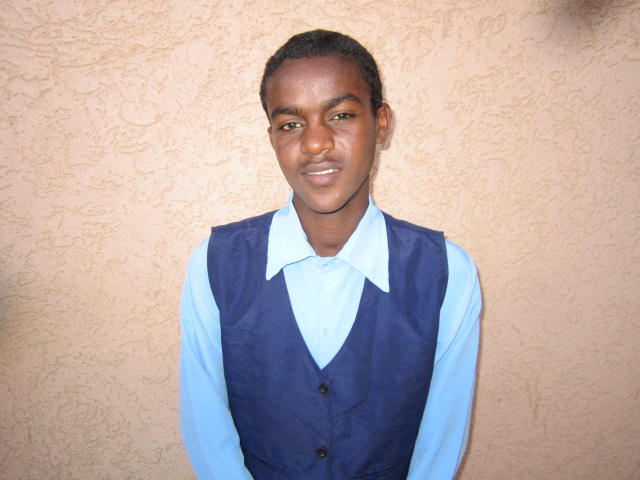 